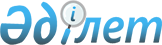 Об образовании избирательных участков
					
			Утративший силу
			
			
		
					Решение акима города Актау от 25 ноября 2011 года № 173. Зарегистрировано Департаментом юстиции Мангистауской области 07 декабря 2011 года № 11-1-166. Утратило силу решением акима города Актау Мангистауской области от 14 июля 2015 года № 9      Сноска. Утратило силу решением акима города Актау Мангистауской области от 14.07.2015 № 9(вводится в действие по истечении десяти календарных дней со дня его первого официального опубликования).      

В соответствии с пунктом 1 статьи 23 Конституционного Закона Республики Казахстан от 28 сентября 1995 года № 2464 «О выборах в Республике Казахстан» и в связи с изменениями границы административно - территориального устройства и состава избирательных участков города Актау, РЕШИЛ:



      1. Образовать избирательные участки и определить границы избирательных участков по городу Актау, согласно приложению.



      2. Контроль за исполнением настоящего решения возложить на заместителя акима Р. Елтизарову.



      3. Настоящее решение вступает в силу со дня государственной регистрации в органах юстиции и вводится в действие по истечении десяти календарных дней со дня его первого официального опубликования.      И.о. акима города                       М. Молдагулов      «СОГЛАСОВАНО»

      Председатель городской

      избирательной комиссии

      Сатыбалдиев Т.

      25 ноября 2011 г.      «СОГЛАСОВАНО»

      Аким села Умирзак

      Мугалов А.Д.

      25 ноября 2011 г.

Приложение 1

к решению акима города Актау

от 25 ноября 2011 года № 173      Сноска. Приложение 1 - в редакции решения акимата города Актау от 03.03.2015 № 4(вводится в действие по истечении десяти календарных дней со дня его первого официального опубликования). город Актау

Избирательный участок № 1      Центр: город Актау, 1 микрорайон, здание средней школы № 3 телефон/факс 8 7292 (код) 507179

      Границы: дома №№ 2, 3, 4, 5, 6, 7, 8, 9, 10, 11, 13, 14, 15, 16, 18, 19, 20, 21, 22в, 24, 25, 26, 27, 28, 29, 30, 31, 33, 34, 35 микрорайона 1; частные дома №№ 2, 3, 4, 5, 6/1, 6/2, 7, 8, 9, 10, 11 микрорайона 1в; дома №№ 1, 2, 3 промышленная зона № 1. Избирательный участок № 2      Центр: город Актау, 2 микрорайон, здание Мангистауского гуманитарного колледжа телефон/факс:8 7292 (код)507227

      Границы: дома №№ 2, 3, 4, 5, 6, 7, 8, 9, 10, 13, 14, 15, 16, 18, 19, 58, 59, 60, 61, 64, 69, 70, 71, 72, 73, 74 микрорайона 2; дома №№ 57, 58 микрорайона 4, а так же гостиница «Актау». Избирательный участок № 3      Центр: город Актау, 1 микрорайон, здание областного противотуберкулезного диспансера телефон/факс 8 7292 (код) 503580

      Границы: Стационарные лечебно-профилактические учреждения: областной противотуберкулезный диспансер, областная инфекционная больница, областной психоневрологический дом-интернат, областной кожно-венерологический диспансер микрорайона 1а; Профилакторно - оздоровительный центр «Шагала», дом-интернат для престарелых и инвалидов, городской родильный дом микрорайона «Шагала»; гостиницы «Шагала» и «Рахат». Избирательный участок № 5      Центр: город Актау, 4 микрорайон, здание средней школы № 5 телефон/факс 8 7292 (код) 316585

      Границы: дома №№ 1, 2, 55, 56, 60, 61, 62, 63, 64, 65, 66, 67, 68 микрорайона 4, а также гостиница «Каспиан Ривьера» Избирательный участок № 6      Центр: город Актау, 4 микрорайон, здание средней школы № 5 телефон/факс 8 7292 (код) 500735

      Границы: дома №№ 3, 4, 5, 6, 7, 9, 10, 11, 13, 20, 21, 22, 25, 26, 27, 28, 29, 30, 31 микрорайона 4; все дома жилого массива микрорайона 4а. Избирательный участок № 7      Центр: город Актау, село Умирзак, здание средней школы № 27 телефон/факс 8 7292 (код) 445253

      Границы: дома № 1, 2, 5, 6, 7, 10, 12, 13, 14, 15, 16, 17, 18, 19, 20, 21, 22, 23, 24, 25, 26, 27, 28, 29, 30, 31, 32, 33, 34, 35, 36, 37, 38, 39, 40, 41, 42, 43, 44, 45, 46, 47, 48, 49, 50, 51, 52, 53, 54 села Умирзак; дома №№ 1, 2, 3, 4, 11, 18, 19, 20, 21, 46, 47, 48, Монтажное управление-3, все дома жилых массивов «Рауан», «Приморский». Избирательный участок № 8      Центр: село Умирзак, здание войсковой части № 2018 телефон/факс 8 7292 (код)212145

      Границы: войсковая часть № 2018.  Избирательный участок № 9      Центр: город Актау, 5 микрорайон, здание средней школы № 7 телефон/факс 8 7292 (код) 521769

      Границы: дома №№ 1, 1а, 1в, 1г, 2, 3, 4, 7, 8, 9, 10, 11, 13, 14, 39, 40, 41, 42 микрорайона 5. Избирательный участок № 10      Центр: город Актау, 5 микрорайон, здание средней школы № 7 телефон/факс 8 7292 (код) 521769

      Границы: дома №№ 18, 20, 21, 22, 23, 24, 26, 27, 28, 29, 31, 32, 33, 35, 36 микрорайона 5; дома №№ 41, 47, 53 микрорайона 4. Избирательный участок № 11      Центр: город Актау, 7 микрорайон, здание средней школы № 9 телефон/факс 8 7292 (код) 511968

      Границы: дома №№ 1, 2, 3, 4, 5, 6, 7, 8, 25, 26, 27, 28, 29, 30 микрорайона 7 Избирательный участок № 12      Центр: город Актау, 7 микрорайон, здание средней школы № 9 телефон/факс 8 7292 (код) 511968

      Границы: дома №№ 11, 12, 14, 15, 16, 17, 18, 19, 20, 21, 22, 23, 24 микрорайона 7. Избирательный участок № 13      Центр: город Актау, 6 микрорайон, здание средней школы № 6 телефон/факс 8 7292 (код) 507568

      Границы: дома №№ 6, 30, 31, 32, 33, 35, 36, 38, 39, 40 микрорайона 6. Избирательный участок № 14      Центр: город Актау, 6 микрорайон, здание средней школы № 6 телефон/факс 8 7292 (код) 507568

      Границы: дома №№ 3, 5, 11, 14, 15, 16, 17, 19, 20, 21, 22, 23, 24, 25, 26, 37 микрорайона 6; дома №№ 7, 8, 9, 10 микрорайона 8. Избирательный участок № 15      Центр: город Актау, 8 микрорайон, здание средней школы № 8 телефон/факс 8 7292 (код) 526468

      Границы: дома №№ 3, 4, 5, 6, 11, 24, 25, 26, 27, 28, 29 микрорайона 8. Избирательный участок № 16      Центр: город Актау, 8 микрорайон. здание средней школы № 8 телефон/факс 8 7292 (код) 526468

      Границы: дома №№ 12, 13, 14, 15, 16, 17, 18, 19, 20, 21, 22, 23 микрорайона 8; дома №№ 1, 2, 3, 4 микрорайона 10; дома №№ 1, 2, 3, 60 микрорайона 11, а так же гостиница «Ренесcанс». Избирательный участок № 17      Центр: город Актау, 11 микрорайон, здание средней школы № 4 телефон/факс 8 7292 (код) 433095

      Границы: дома №№ 4, 5, 34, 36, 38, 39, 40, 41, 42, 58 микрорайона 11. Избирательный участок № 18      Центр: город Актау, 11 микрорайон, здание средней школы № 10 телефон/факс 8 7292 (код) 427371

      Границы: дома №№ 6а, 6б, 7а, 7б, 8а, 8б, 10, 11, 12, 13, 14, 15, 16, 17, 18 микрорайона 11. Избирательный участок № 19      Центр: город Актау, 11 микрорайон, здание средней школы № 10, телефон/факс 8 7292 (код) 427371

      Границы: дома №№ 18а, 19, 20, 21, 22, 23, 24, 25, 26, 27, 28, 29, 30, 31, 32, 33, 35, 37 микрорайона 11. Избирательный участок № 20      Центр: город Актау, 12 микрорайон, здание средней школы № 12 телефон/факс 8 7292 (код) 310854

      Границы: дома №№ 25, 26, 27, 28,31, 32, 33, 48, 49, 50, 51, 52 микрорайона 12. Избирательный участок № 21      Центр: город Актау, 12 микрорайон, здание средней школы № 12 телефон/факс 8 7292 (код) 310854

      Границы: дома №№ 9, 10, 11, 13, 14, 15, 17, 17а, 19, 20, 21, 21а, 22, 23, 24, 24а, 36, 40 микрорайона 12. Избирательный участок № 22      Центр: город Актау, 12 микрорайон, здание средней школы № 13 телефон/факс 8 7292 (код) 435909

      Границы: дома №№ 34, 35, 42, 43, 44, 47, 53, 54, 55, 56, 57, 59, 72, 72а, 72б, 72в микрорайона 12; дома №№ 7, 8, 9, 10 микрорайона 13. Избирательный участок № 23      Центр: город Актау, 28а микрорайон, здание средней школы № 23 телефон/факс 8 7292 (код)402283

      Границы: дома №№ 3, 4, 6, 7, 8, 9, 10, 14 микрорайона 28а. Избирательный участок № 24      Центр: город Актау, 13 микрорайон, здание средней школы № 17 телефон/факс 8 7292 (код) 421298

      Границы: дома №№ 2, 3б, 5а, 5б, 6, 24, 25б, 26, 27, 28а, 28б, 52а, 52б, 53 микрорайона 13, гостиница «Гранд Виктория»; дома №1 «Дукат», №7 «Грин Парк» и частные дома жилого массива микрорайона 17. Избирательный участок № 25      Центр: город Актау, 13 микрорайон, здание средней школы № 21 телефон/факс 8 7292 (код)427750

      Границы: дома №№ 13а, 13б, 14, 15, 16, 17, 19, 20, 22, 23, 30, 31а, 31б микрорайона 13. Избирательный участок № 26      Центр: город Актау, 13 микрорайон, здание средней школы № 17 телефон/факс 8 7292 (код) 421298

      Границы: дома №№ 1а, 1б, 3а, 21, 35, 36, 37, 38, 39, 40, 42а, 42б, 44, 45, 46, 48, 49, 50а, 50б микрорайона 13.

  Избирательный участок № 27      Центр: город Актау, 9 микрорайон, здание средней школы № 11 телефон/факс 8 7292 (код) 433913

      Границы: дома №№ 1, 2, 3, 4, 8, 9, 10, 28, 29, 30 микрорайона Избирательный участок № 28      Центр: город Актау, 9 микрорайон, здание средней школы № 11 телефон/факс 8 7292 (код) 433913

      Границы: дома №№ 11, 14, 15, 16, 17, 18, 19, 20, 21, 22, 25 микрорайона 9. Избирательный участок № 29      Центр: город Актау, 14 микрорайон, здание средней школы № 1 телефон/факс 8 7292 (код) 315336

      Границы: дома №№ 2, 3, 4, 5, 6, 7, 8, 9, 12, 13, 14, 16, 59, 59а микрорайона 14. Избирательный участок № 30      Центр: город Актау, 14 микрорайон, здание средней школы № 1 телефон/факс 8 7292 (код) 315336

      Границы: дома №№ 11, 15, 17, 18, 19, 20, 21, 22, 23, 24, 25, 26, 27а, 27б, 27г, 28, 29, 30, 31 микрорайона 14. Избирательный участок № 31      Центр: город Актау, 14 микрорайон, здание средней школы № 15 телефон/факс 8 7292 (код) 434810

      Границы: дома №№ 33, 32, 32а, 32б, 33а, 34, 34а, 35, 36, 37, 38, 39, 40, 41, 42, 43, 44, 45, 46, 47, 52, 57, 58, 69 микрорайона 14. Избирательный участок № 32      Центр: город Актау, 26 микрорайон, областная больница телефон/факс 8 7292 (код) 436360

      Границы: Стационарно лечебно-профилактический центры: областная больница, областной роддом, областной перинатальный центр, областная детская больница, онкологический диспансер, детская инфекционная больница. Избирательный участок № 33      Центр: город Актау, 27 микрорайон, здание Актауского технологического колледжа сервиса, телефон/факс 8 7292 (код) 316076

      Границы: дома №№ 2, 5, 6, 16, 16а, 57, 64, 65, 66, 71, 72, 74, 75, 76 микрорайона 27; общежитие Каспийского государственного университета технологий и инжиниринга им. Ш. Есенова (дом №7). Избирательный участок № 34      Центр: город Актау, 27 микрорайон,здание Актауского технологического колледжа сервиса, телефон/факс 8 7292 (код) 316076

      Границы: дома №№ 1, 8, 9, 10, 11, 13, 38, 39, 40, 41, 42, 43, 44, 45, 46, 53, 54, 85 микрорайона 27 Избирательный участок № 35      Центр: город Актау, 27 микрорайон, здание средней школы № 16 телефон/факс 8 7292 (код)412338

      Границы: дома №№ 26, 27, 28, 29, 30, 31, 32, 33, 35, 37, 47, 49, 51, 52 микрорайона 27 Избирательный участок № 36      Центр: город Актау, 27 микрорайон, здание средней школы № 16 телефон/факс 8 7292 (код) 412338

      Границы: дома №№ 3, 4, 15, 16, 17, 18, 19, 20, 21, 23, 24, 25, 67, 79, 80 микрорайона 27. Избирательный участок № 37      Центр: город Актау, 24 микрорайон, здание Института нефти и газа Каспийского государственного университета технологий и инжиниринга им. Ш. Есенова телефон/факс 8 7292 (код) 430016

      Границы: дома №№ 1, 1б, 1г, 2, 3, 4, 12, 12а, 13, 14, 15, 18, 19, 20, 22 микрорайона 26; дома жилого массива «Коктем» микрорайона 24. Избирательный участок № 38      Центр: город Актау, 26 микрорайон, здание средней школы № 14 телефон/факс 8 7292 (код) 415657

      Границы: дома №№ 21, 23, 24, 26, 27, 28, 29, 31, 32, 35, 36 микрорайона 26 Избирательный участок № 39      Центр: город Актау, 26 микрорайон, здание средней школы № 14 телефон/факс 8 7292 (код) 415657

      Границы: дома №№ 6, 6а, 7, 8, 8а, 8б, 9, 10, 11, 38, 39, 40, 41, 41а, 42, 43, 45, 46 микрорайона 26, дома №№ 1, 2, 5 микрорайона 28а. Избирательный участок № 40      Центр: город Актау, 3 микрорайон, здание средней школы № 2 телефон/факс 8 7292 (код) 507442

      Границы: дома №№ 7, 8, 9, 10, 12, 13, 14, 15, 16, 17, 18, 19, 20, 20а, 20б, 21, 22, 24, 25, 25а, 50, 57, 58, 59, 61, 150, 151, 152, 153, 154, 154а, 155, 156, 156а, 157, 158, 159 микрорайона 3; дома №№ 7, 8, 9, 10, 11, 12, 14, 15/2, 16, 17, 18, 19, 20, 21, 22, 23, 24, 25, 26, 27, 28, 29, 30 микрорайона 3а; гостиница «Зеленая». Избирательный участок № 41      Центр: город Актау, 3б микрорайон, здание Мангистауского политехнического колледжа телефон/факс 8 7292 (код) 500761

      Границы: дома №№ 3, 5, 5а, 8, 15 микрорайона 3б; дома №№ 2, 3, 4, 5, 6, 11, 28, 29, 30, 31, 32, 32а, 33, 34, 35, 36, 37, 38, 39, 40, 41, 42, 43, 44, 45, 46, 48, 49, 63, 71, 72, 83, 84, 85, 87, 110, 111, 112, 113, 114, 126, 138, 139, 140, 141, 145, 146, 146а, 147, 148, 149, 163, 164, 165, 166 микрорайона 3; дома №№ 4, 9, 10, 12, 13 микрорайона 6; дома №№ 9, 15, 17 микрорайона 22; дома №№ 15, 20 микрорайона 2; гостиницы «Silk wаy» и «Жеруйык».  Избирательный участок № 42      Центр: город Актау, 29 микрорайон, здание средней школы № 28 телефон/факс 8 7292 (код ) 401656

      Границы: дома №№ 3, 4, 5, 6, 7, 8, 9, 15, 16, 17, 20, 21, 200, 201, 202, 203 микрорайона 29; дома жилых массивов «Толкын-1», «Толкын-2»; частные дома микрорайона 30. Избирательный участок № 43      Центр: город Актау, 28 микрорайон, здание средней школы № 20 телефон/факс 8 7292 (код) 404280

      Границы: дома №№ 14/1, 14/2 микрорайона 19; дома №№ 1, 21, 22, 23, 24, 25, 26, 27, 28, 30 микрорайона 28, университет «Болашак». Избирательный участок № 44      Центр: город Актау, 28 микрорайон, здание средней школы № 20 телефон/факс 8 7292 (код) 404280

      Границы: дома №№ 14, 15, 16, 17, 18, 19, 20, 31, 32, 33, 34, 35, 36, 37, 38, 48 микрорайона 28. Избирательный участок № 45      Центр: город Актау, 22 микрорайон, здание средней школы № 22 телефон/факс 8 7292 (код) 530044

      Границы: дома №№ 1, 2, 3, 4, 5, 5а, 5б, 6, 6а, 6б, 7, 7б, 8, 10, 10б, 16, 29, 30, 31, частные дома №№ 4к, 32, 33, 34 микрорайона 22; дом № 101 микрорайона 23. Избирательный участок № 46      Центр: город Актау, 15 микрорайон, здание средней школы № 24 телефон/факс 8 7292 (код) 432805

      Границы: дома №№ 2, 3а, 3б, 3в, 3г, 4, 5, 8, 9, 10, 11а, 11б, 12, 12а, 13б, 18, 18а, 18б, 19, 21, 25, 26, 27, 28, 28а, 37 микрорайона 15. Избирательный участок № 47      Центр: город Актау, 15 микрорайон, здание средней школы № 24 тел./факс 8 7292 (код) 432805

      Границы: дома №№ 32, 34, 35, 39, 41, 42, 42а, 42б, 43, 45, 46, 47, 49, 50, 52, 53, 54, 55, 56, 56а, 56б, 59, 60, 61, 64, 64а, 65, 66, 66а, 68, 69, 70; и дома №№ 1, 2, 3, 5и, 6а, 6б, 7, 7а, 7б, 9, 10, 11а, 11б, 12, 16, 17, 21, 22, 24, 26, 29, 32, 36, 37, 38, 40, 43а микрорайона 15, а так же частные дома жилых массивов «Самал», «Самал-1», «Самал-2». Избирательный участок № 51      Центр: село Умирзак, здание войсковой части № 2201 телефон/факс 8 7292 (код) 460837

      Границы: войсковая часть № 2201. Избирательный участок № 56      Центр: город Актау, 22 микрорайон, здание войсковой части № 6656 телефон/факс 8 7292 (код) 531252

      Границы: войсковая часть № 6656. Избирательный участок № 61      Центр: город Актау, 32б микрорайон, Областная специализированная школа-интернат для одаренных детей с углубленным изучением различных предметов телефон/факс 8 7292 (код) 609416

      Границы: дома №№ 16, 17, 18, 19 микрорайона 31а; дома №№ 30, 31, 32, 32/1 32/2 микрорайона 31б; дома №№ 13, 14, 16, 17, 22, 23, 24, 25 микрорайона 32а; дома №№ 8, 8/1, 8/2, 16, 16/1, 16/2, микрорайона 32б; общежитие Каспийского государственного университета технологий и инжиниринга им. Ш. Есенова. «Авиабаза» военная часть № 30153 Избирательный участок № 137      Центр: город Актау, 28 микрорайон, здание Детского дошкольного учереждения № 59 телефон/факс 8 7292 (код) 411794

      Границы: дома №№: 2, 3, 4, 5, 6, 7, 8, 9, 10, 11, 12, 13 микрорайона 28. Избирательный участок № 138      Центр: город Актау, 23 микрорайон, здание Следственного изолятора телефон/факс 8 7292 (код) 521638

      Границы: следственный изолятор департамента внутренних дел Мангистауской области. Избирательный участок № 139      Центр: город Актау, 12 микрорайон, здание средней школы № 13 телефон/факс 8 7292 (код) 312432

      Границы: дома №№ 1, 3, 5, 6, 7, 60, 61, 62, 64, 65, 66, 67, 68, 69, 70, 71 микрорайона 12. Избирательный участок № 140      Центр: город Актау, 4 микрорайон, здание средней школы № 5 телефон/факс 8 7292 (код) 333516

      Границы: дома №№ 37, 38, 39, 40, 43, 44, 45, 49, 50, 51, 52 микрорайона 4; войсковая часть № 29011, расположенная в микрорайоне 4. Избирательный участок № 141      Центр: город Актау, 2 микрорайон, здание Мангистауского гуманитарного колледжа телефон/факс 8 7292 (код) 507227

      Границы: дома №№ 21, 22, 24, 25, 26, 27, 28, 29, 30, 31, 32, 33, 34, 35, 36, 37, 39, 40, 42, 43, 44, 45, 46, 47в, (общежитие МАЭК) микрорайона 2. Избирательный участок № 148      Центр: город Актау, 29 микрорайон, здание средней школы № 28 телефон/факс 8 7292 (код)401656

      Границы: дома №№ 23, 26, 26/1, 26/2, 27, 28, 30, 30а, 31, 24 блок «Б» жилой/комплекс «Заветная мечта», 220 жилой/комплекс «Ажар» микрорайона 29; дома №№ 165, 166, 167, 168, 169, 183, 183/1 микрорайона 30; частные дома жилых массивов «Шыгыс-1», «Шыгыс-2», «Шыгыс-3»; гостиница «Нур Плаза». Избирательный участок № 162      Центр: город Актау, здание войсковой части № 3502 телефон/факс 8 7292 (код) 425510

      Границы: войсковая часть № 3502. Избирательный участок № 163      Центр: город Актау, 17 километр автодороги Актау-Курык, здание войсковой части № 25744 телефон/факс 8 7292 (код) 318354

      Границы: войсковая часть № 25744. Избирательный участок № 165      Центр: жилой массив "Приозерный", административное здание ресторана «Азия» телефон/факс 8 7292 (код) 318003

      Границы: все дома жилых массивов «Приозерный», «Приозерный-1», «Приозерный-2»; дома №№ 37, 37/1, 37/2, 37/3 микрорайона 21. Актауская городская избирательная комиссияЦентр: город Актау, 4 микрорайон, здание № 72 кабинет 528, телефон/факс 8 7292 (код) 336726, 336666
					© 2012. РГП на ПХВ «Институт законодательства и правовой информации Республики Казахстан» Министерства юстиции Республики Казахстан
				